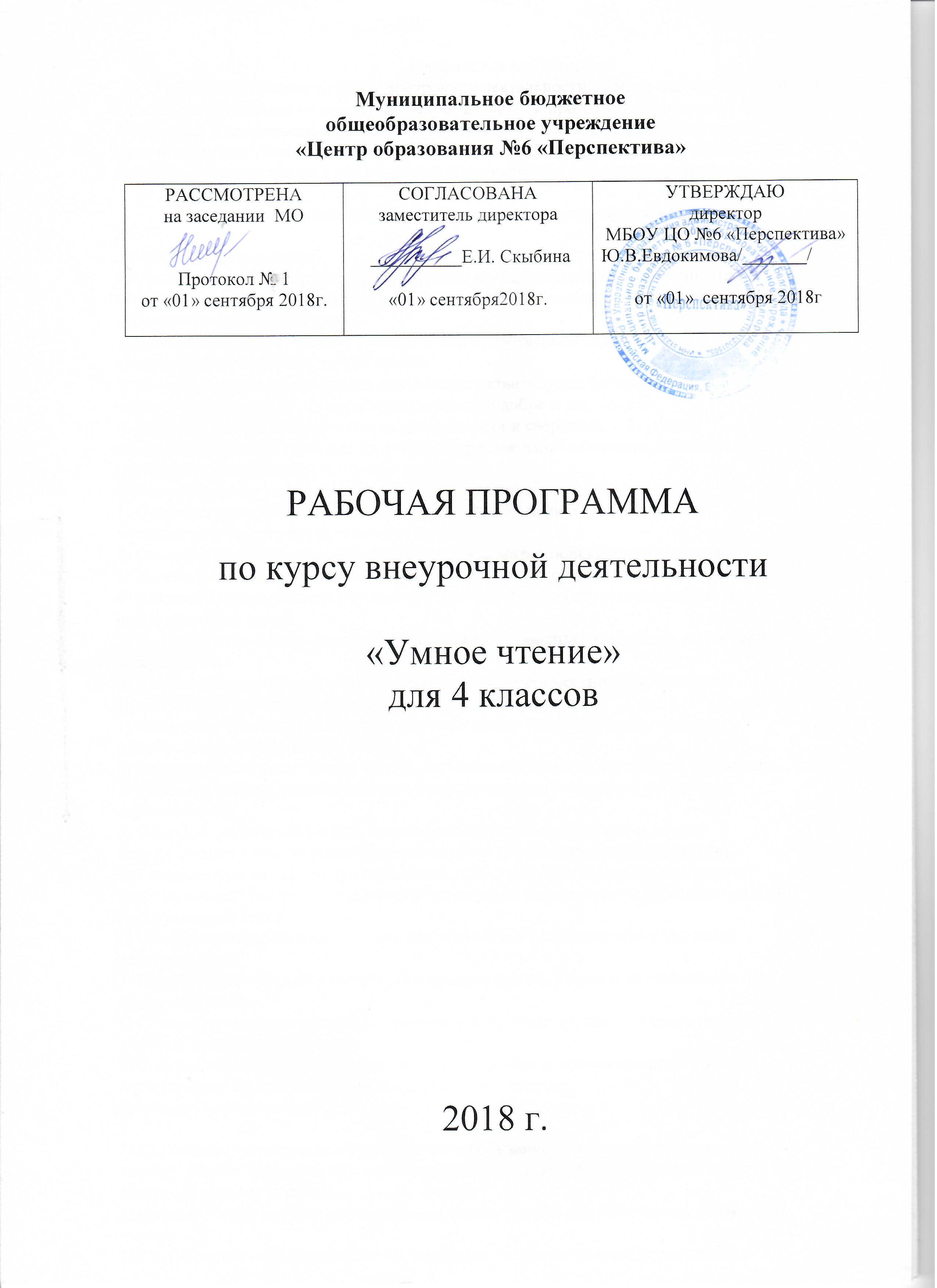 Пояснительная запискаРабочая программа по курсу внеурочной деятельности «Умное чтение» для учащихся 4-х классов составлена на основе: на основе авторской программы «Вдумчивое чтение»  для внеурочной деятельности младших школьников (1 - 4 классы)  «Начальная школа. Организация внеурочной деятельности. Васюкова.М.В. Издательство «Учитель»:2016        Программа рассчитана на 1 год обучения. Курс включает 1 занятие в неделю 4 класс-34 ч.Результаты изучения курса внеурочной деятельностиЛичностные результаты:1) Воспитание художественно-эстетического вкуса, читательских потребностей,эстетических ценностей и чувств на основе опыта слушания и чтения произведенийхудожественной литературы.2) Развитие этических чувств, эмоционально-нравственной отзывчивости исопереживания чувствам других людей.3) Осознание значимости чтения для личного развития, для формированияпредставлений об окружающем мире, понятий о добре и зле, дружбе.4) Развитие умения сотрудничества со взрослыми и сверстниками, умениясравнивать поступки героев литературных произведений со своими собственнымипоступками, осмысливать поступки героев.Метапредметные результаты:1) Овладение способностью принимать и сохранять цели и задачи учебнойдеятельности, поиска средств ее осуществления.2) Освоение способов решения проблем творческого и поискового характера.3) Использование знаково-символических средств представления информации.4) Активное использование речевых средств для решения коммуникативных ипознавательных задач.5) Овладение логическими действиями сравнения, анализа, обобщения, построениярассуждения.6) Умения договариваться о распределении ролей в совместной деятельности.Приобретение первичных навыков работы с информацией:1) Овладение осознанным чтением текстов с целью удовлетворения интереса,приобретения читательского опыта.2) Использование таких видов чтения, как ознакомительное, изучающее, поисковое.3) Освоение умения ориентироваться в соответствующих возрасту словарях исправочниках.4) Освоение умения составлять список используемой литературы и другихинформационных источников (при выполнении исследовательских проектов).5) Совершенствование умения определять тему и главную мысль текста, делитьтекст на смысловые части, подробно и сжато устно пересказывать прочитанный илипрослушанный текст.6) Овладение навыками смыслового чтения текстов в соответствии с задачамикоммуникации.7) Приобретение умения участвовать в диалоге при обсуждении прочитанного илипрослушанного.8) Совершенствование умения высказывать оценочные суждения и свою точкузрения о прочитанном тексте.9) Совершенствование умения составлять устно небольшое монологическоевысказывание по предложенной теме, заданному вопросу.Предметные результаты:31) Повышение читательской компетентности обучающихся: совершенствованиетехники чтения, элементарных приемов анализа художественных текстов, знанийосновных элементов книги, культуры чтения.2) Формирование внутренней мотивации чтения (Читаю для себя, читаю потому чтоинтересно).3) Рост читательской активности обучающихся: активное участие школьников влитературных олимпиадах, проектах, конкурсах, праздниках разного уровня(Читательское портфолио).4) Расширение читательского кругозора младших школьников (на основаниисопоставления результатов читательских анкет в начале и в конце учебного года).5) Увеличение читательской самостоятельности обучающихся: вовлеченность детейв организацию книжных выставок, в систему библиотечного обслуживания школы,района, города, в расширение домашних библиотек, культурного досуга детей (посещениетеатров, кино, экскурсий).6) Повышения читательской самооценки и удовлетворенности результатамивнеурочной деятельности (на основании сопоставления результатов читательских анкет вначале и в конце учебного года).7) Развитие литературно-творческих способностей, умения создавать свой текст наоснове художественного произведения, на основе личного опыта.Содержание курса внеурочной деятельности с указанием форм организации и видов деятельности  Содержание кура 4 класс (34 ч)Содержание программы «Умное чтение» разрабатывалось на основе анализаучебных хрестоматий по литературному чтению в начальной школе, рекомендованныхМинистерством образования РФ. Содержание программы определяет художественно-эстетический подход. К изучению предлагаются произведения, вошедшие в золотой фондмировой детской литературы, а также произведения современных русских и зарубежныхавторов. В круг внеклассного чтения младших школьников включены классическиепроизведения мировой детской литературы, которые формируют основы читательскойкультуры младшего школьника, в программу включены стихотворения, рассказы, сказки,повести классиков отечественной и зарубежной детской литературы.Приэтом программа предусматривает возможность варьирования материала.В основе содержания программы лежат следующие принципы:-чередование знакомых читателю-ребенку текстов и авторов и незнакомых:обучающиеся должны принести на занятие знакомые им тексты из дома или избиблиотеки, либо тексты представлены в «Читательском портфеле»;- гармоничное соотношение произведений классических и современных авторов;- баланс в соотношении произведений русской и зарубежной литературы;- чередование произведений на разные темы (о школе, о природе, о животных, одетстве, о подвигах, о дружбе, о красоте, о чудесах в мире, о научных открытиях иисторических событиях);- чередование произведений разных жанров (сказки, рассказы, юмористическиепроизведения, приключения, стихи, научно-познавательные тексты, мифы).4 классТема 1. Знакомство с «Читательским портфелем»Изучение содержания и структуры «Читательского портфеля». Беседа. Заполнениечитательской анкеты. Повторение заповедей читателя и основными элементами книги.Раздел 1. «Все мы родом из детства...»Тема 2. «Подвиги моего детства». Н. Гарин-Михайловский. «Детство Темы».Повесть. Глава «Старый колодезь». Выставка книг. Рассказ учителя о творчествеписателя. Рассматривание фотографии автора и чтение статьи о нем. Комбинированноечтение главы «Старый колодезь». Проблемные ситуации. Самостоятельная работаучащихся над текстом с карандашом. Выразительное чтение наиболее драматическихэпизодов главы. Анализ качеств характера главного героя повести. Просмотр фрагментовтелефильма «Детство Темы» (СССР, киностудия им. М.Горького, 1991 г., режиссер ЕленаСтрижевская).Тема 3. «Мечты моего детства». А. де Сент-Экзюпери. «Маленький принц».Сказка. Перевод Н.Галь». Рассказ учителя о судьбе писателя и об истории созданиясказки. Просмотр интерактивной презентации-представления об авторе сказки«Маленький принц» – Антуане де Сент-Экзюпери. (http://www.litstudia.ru/method/present.html). Литературный диктант для знатоков сказки. Работа надглавными персонажами сказки. Литературная игра. Краткий пересказ истории встречипринца и Лиса. Обсуждение проблемного вопроса: Какие открытия совершил Маленькийпринц на планете Земля? Выразительное чтение диалога между Лисом и принцем.Творческое задание: графические иллюстрации к произведению. Проблемный диалог понравственным и философским вопросам сказки. Пробы выразительного чтения.Вдумчивое вычитывание текста книги. Обобщающее проблемное задание: Что объединяетЛетчика и Маленького принца и чем они отличаются от «взрослых» людей?Тема 4. «Приключения моего детства». М. Твен. «Приключения Тома Сойера».Повесть. Перевод К. Чуковского. Индивидуальные информационные проекты о всемирноизвестном американском писателе. Выставка его книг. Обмен читательскимивпечатлениями. Литературная викторина «Узнайте героев по портретнымхарактеристикам». Литературная игра «Внимательный читатель». Просмотр фрагментовПросмотр фрагментов из художественного фильма «Приключения Тома Сойера иГекльберри Финна» («Одесская киностудия», режиссер Станислав Говорухин, 1981 г.).Выразительное чтение по ролям диалога между Томом и Геком. Литературный диктантдля знатоков повести. Творческое иллюстрирование. Литературный конкурс «Угадай-ка!».Командная игра: «Адвокаты» и «Прокуроры» Тома Сойера. Конкурс на тему «Кемсобирался стать Том, когда вырастет?»Тема 5. «Сказки моего детства». Д. Барри. «Питер Пэн». Сказочная повесть.Перевод И. Токмаковой. Урок- путешествие на остров Нетинебудет. Выставка разныхизданий сказки Д. Барри. Просмотр фрагментов американского фильма «Капитан Крюк»(США, режиссер С. Спилберг, 1991 г.). Обмен читательскими и зрительскимивпечатлениями. Литературная игра «Угадай героя из сказки Джеймса Барри».Литературный тест «Знаешь ли ты сказку Барри?». Рассказ учителя об истории созданиякниги, о знакомстве Барри с семьей С. Дэвис. Просмотр эпизодов биографическогофильма «Волшебная страна» о создателе Питера Пэна Джеймсе Барри (режиссёр М.Форстер, 2004 г., Miramax, США). Сопоставительный анализ главных героев сказки.Читательский рейтинг. Раздел 2. «Моя малая Родина»Тема 6. «Моя Белгородчина». Выставка книг,посвященных Белгороду. Прослушивание и самостоятельное чтение стихов. Устное играфическое рисование. Конкурс чтецов.Тема 7. «Стихотворения о малой родине». Рассказы. Выставка книг о достопримечательностях Белгорода, рассказ учителя об истории  Белгорода.Антиципация, выразительное чтение рассказов. Тема 8. «Белгородчина в сердце моем ». Путешествие по малой Родине, по Белгороду. Тема 9. П. Бажов. Сказы о Хозяйке Медной горы («Меднойгоры Хозяйка», «Малахитовая шкатулка», «Каменный цветок», «Горный мастер»,«Хрупкая веточка»). Посещение дома-музея П.П. Бажова в г. Екатеринбурге.Продолжение урока- путешествия по Уралу. Выставка разных изданий «Малахитовойшкатулки» Бажова. Чтение и обсуждение статьи о нем из «Читательского дневника».Литературная игра «Хорошо ли ты знаешь сказы Бажова?». Работа над особенностямижанра сказа. Характеристика Хозяйки Медной горы, выставка детских рисунков. Игровоезадание: «Где происходит действие в сказах?». Групповая работа по созданиюобобщенной характеристики главных героев сказов Бажова.Раздел 3. «Мир удивительных путешествий и приключений»Тема 10. «Сказочное путешествие по Швеции». С. Лагерлеф. «Чудесноепутешествие Нильса с гусями». Сказочная повесть. Перевод З.Задунайской иА.Любарской. Урок-путешествие по Швеции. Выставка книг Лагерлеф. Литературныйотзыв о сказке. Защита творческих проектов: литературный отзыв о сказке по плану.Чтение и обсуждение статьи о С.Лагерлеф из «Читательского портфеля».Дополнительный рассказ учителя об истории создания повести. Просмотр фрагментовсоветского мультфильма «Заколдованный мальчик» («Союзмультфильм», РежиссерВладимир Полковников, 1955 г.). Литературная игра «Восстанови правильную нумерациюглав повести». Кроссворд для знатоков сказки Лагерлеф. Краткий пересказ наиболеезапомнившегося эпизода. Работа над образом главного героя. Индивидуальное творческоезадание.Тема 11. «Удивительный мир растений и насекомых». Я. Ларри. «ПриключенияКарика и Вали». Научно-художественная повесть. Урок- путешествие в странубиологических знаний. Выставка книг. Чтение и обсуждение статьи о Я. Ларри из«Читательского портфеля». Дополнительный рассказ подготовленного ученика о началеприключений героев сказочной повести. Просмотр начальных эпизодов фильма-сказки«Необыкновенные приключения Карика и Вали» (СССР, «Ленфильм», 1987 г., режиссер –Валерий Родченко, в главной роли – Василий Ливанов), либо мультфильма«Необыкновенные приключения Карика и Вали» (Россия, 2005 г., режиссер – АлександрЛюткевич). Конкурс на лучшего знатока жизни насекомых. Комбинированное чтениевслух главы 9. Краткий пересказ. Работа над образами главных героев сказки. Защитатворческих работ.Тема 12. «Приключение длиною в жизнь». Д. Дефо. «Приключения РобинзонаКрузо». Роман. Перевод К.Чуковского. Просмотр фрагментов художественного фильма«Робинзон Крузо» (США, 1996 г., режиссер Джордж Миллер, в главной роли – ПирсБроснан). Выставка разных изданий книг Д. Дефо. Обсуждение названия книги. Рассказучителя об истории создания книги. Самостоятельное чтение статьи о писателе изЧитательского портфеля». Обмен читательскими впечатлениями. Обсуждение содержанияначальных глав романа. Ведение записей в «Дневнике жизни Робинзона Крузо наострове». Пересказ наиболее важных событий в жизни героя. Литературная викторина.Творческое задание «Нарисуй план острова». Литературная игра «Чему научилсяРобинзон во время жизни на острове?». Работа над образом главного героя романа.Составление его развернутой характеристики. Просмотр интерактивной презентации-викторины по роману Д.Дефо «Приключения Робинзона Крузо» (http://www.litstudia.ru/method/present.html).Тема 13. «Отважные капитаны». Ж. Верн. «Дети капитана Гранта». Роман.Перевод А.Бекетовой. Урок-приключение по материкам и океанам. Прослушиваниеувертюры И.О. Дунаевского к первой советской экранизации романа «Дети капитанаГранта» (1936 г.). Просмотр фрагментов Просмотр фрагментов художественного фильма«В поисках капитана Гранта» (СССР, Болгария, 1985 г., режиссер Станислав Говорухин).Выставка книг Ж.Верна, обмен читательскими впечатлениями. Самостоятельное чтениестатьи о писателе из учебного пособия. Индивидуальные (групповые) проекты о личностии творчестве всемирно известного французского писателя. Рассказ учителя об историисоздания книги. Литературная игра «Знаешь ли ты персонажей романа Жюля Верна?».Литературная викторина. Составление «Путевого дневника» шхуны «Дункан».Творческое задание «Обозначь на карте мира маршрут путешественников по 37параллели». Краткий пересказ наиболее важных и интересных событий романа.Творческая работа «Мой любимый герой романа Ж. Верна» по заданному началу: «Еслибы…». Награждение лучших авторов. Просмотр интерактивной презентации- викториныпо роману Жюля Верна «Дети капитана Гранта»(http://www.litstudia.ru/method/present.html).Раздел 4. «Страна Фантазия»Тема 14. «Музыканты и вовсе не музыканты». Самая романтическая сказка Э.Гофман. «Щелкунчик и мышиный король». Сказка. Перевод И. Татариновой. Просмотрфрагментов мультипликационного фильма «Щелкунчик» (Россия-Германия, 2004 г.,режиссер Татьяна Ильина). Обмен читательскими и зрительскими впечатлениями. Чтениестатьи о писателе из учебного пособия. Литературный диктант для знатоков сказкиГофмана. Выборочное чтение и пересказ ключевых глав сказки. Рассказ учителя освоеобразии личности писателя и о его делении людей на «музыкантов» и «вовсенемузыкантов». Обсуждение проблемного вопроса: «Кто в сказке является«музыкантами»? Литературная викторина: «Кто из персонажей принадлежит волшебному,а кто – реальному миру?». Обсуждение проблемных вопросов, связанных образом главнойгероини. По возможности просмотр балета П. И. Чайковского «Щелкунчик» в театре.Обсуждение театральных впечатлений. Сопоставление книги и балета.Тема 15. «Все страннее и страннее». Самая необычная сказка Л. Кэрролла.«Приключения Алисы в Стране Чудес». Сказка. Перевод Б. Заходера. Просмотрфрагментов российского мультипликационного фильма «Алиса в Стране Чудес» (СССР,1981 г., режиссер Ефрем Пружанский). Обмен читательскими и зрительскимивпечатлениями. Чтение статьи о писателе из тетради. Выставка разных изданий сказокКэрролла. Литературная викторина «Превращения Алисы в Стране Чудес». Выборочноечтение и пересказ начальных глав сказки. Литературная игра «Знаешь ли ты жителейСтраны Чудес?». Просмотр интерактивной презентации «Знаешь ли жителей СтраныЧудес?» по сказке Л. Кэрролла (http://www.lit-studia.ru/method/present.html). Игровойдиктант «С какими чудесами встретилась Алиса?». Индивидуальное выполнениетворческого задания. Анализ «Главы никакой», написанной Заходером-переводчиком.Работа над характеристикой главной героини Алисы.Тема 16. «Неведомое Средиземье». Самая героическая сказка Д. Толкин. «Хоббит,или Туда и обратно». Сказка. Перевод Н. Рахмановой. Урок- приключение по неведомомуСредиземью. Выставка книг Д. Толкина. Обмен читательскими впечатлениями.Самостоятельное чтение статьи о писателе-ученом из учебного пособия. Индивидуальные(групповые) проекты об истории создания, опубликования и экранизации книги всемирноизвестного английского писателя. Литературная викторина «Знаешь ли ты героевТолкина?». Литературная игра «Кто из персонажей носит эти имена?». Творческоезадание: «Обозначь на карте Средиземья маршрут путешественников». Графическоеиллюстрирование. Восстановление последовательности событий в сказке. Краткийпересказ наиболее увлекательных событий. Просмотр фрагментов фильма «Хоббит»(США, Новая Зеландия, 2012 г., режиссёр Питер Джексон). Работа над образом главногогероя сказки – Бильбо Бэггинса Обсуждение проблемного вопроса, направленного наосмысление нравственных уроков сказки.Тема 17. «Сказка о дружбе и верности». В. Крапивин. «Дети синего фламинго».Сказочная повесть. Урок-путешествие в мир «летящих сказок» В. Крапивина. Выставкакниг писателя. Составление аннотаций. Обмен читательскими впечатлениями.Самостоятельное чтение статьи о писателе из тетради. Индивидуальные (групповые)проекты о личности и творчестве известного уральского писателя. Литературный тест«Знаешь ли ты сказку Владислава Крапивина?». Групповая работа: характеристикасказочного острова Двид. Творческое задание: «Нарисуй карту острова Двид». Анализобраза жизни детей на острове Двид. Характеристика главного героя сказки. Обсуждениепроблемных вопросов, связанных с осмыслением главных идей книги. Просмотрфрагментов художественного фильма «Легенда острова Двид» (Россия, 2010 г., режиссёрАнарио Мамедов).Тема 18. Заключительное занятие. Заполнение читательской анкеты «Какимчитателем я стал?»: сопоставление результатов читательской деятельности в начале иконце учебного года. Заполнение читательского портфолио. Индивидуальныесамопрезентации по результатам читательской деятельности в течение учебного года.Отчетная читательская конференция «Мои лучшие друзья – это книги» с элементамидраматизации, инсценировок изученных литературных текстов. Литературный праздник«Наши любимые книги». Выступление перед родителями и одноклассниками, учащимисяиз параллельных классов, друзьями, педагогами- литераторами. Выставки литературно-творческих работ, исследовательских и творческих проектов учеников, выполненных врамках годового изучения программы.Формы подведения итогов реализации курсаСпособы проверки знаний и умений: участие воспитанников в праздниках, конкурсах, и мероприятиях школы и города;открытые занятия, внеклассные мероприятия данной направленности.Тематическое планирование
Учебно-тематический план Список литературы:1. Агапова И., Давыдова М. Литературные игры для детей. – «Лада», Москва, 20172.  ВолинаВ. В. Учимся играя. – М.: Новая школа, 20173.  Вербицкая М. В., Волошина О. И. Тесты. Чтение в начальной школе. – Москва, Дрофа, 2016г.4.  Оморокова М. И. Совершенствование чтения младших школьников. – Москва, 2016Тема занятияКоличество часов, предусмотренных на изучение раздела/темы примерной или авторской программыКоличество часов, предусмотренных изучение разделы/темы рабочей программойВводное занятие11«Подвиги моего детства». Н.Гарин-Михайловский 22«Мечты моего детства». А. де Сент-Экзюпери.«Маленький принц».22Приключения моего детства». М. Твен.«Приключения Тома Сойера».11М. Твен. «Приключения Тома Сойера».22«Сказки моего детства». Д. Барри. «Питер Пэн».22Мой Белгород 11Авторы Белгородцы 11Стихотворения о малой родине 12Белгородчина в сердце моем1П.Бажов. Сказы22Сказочное путешествие по Швеции. С. Лагерлеф.11«Чудесное путешествие Нильса с гусями».11Удивительный мир растений и насекомых. Я. Ларри.«Приключения Карика и Вали».33Приключение длиною в жизнь. Д. Дефо.«Приключения Робинзона Крузо».44Отважные капитаны. Ж. Верн. «Дети капитанаГранта».22Музыканты и вовсе не музыканты…». Э. Гофман.«Щелкунчик и мышиный король».11Самая необычная сказка. Л. Кэрролл. «ПриключенияАлисы в Стране Чудес».22«Неведомое Средиземье…». Д. Толкин. «Хоббит,или Туда и обратно».22Сказка о дружбе и верности. В.Крапивин. «Детисинего фламинго».11Заключительное занятие. Каким читателем я стал?11Итого:34 ч.34ч.№ п/пТема урокаКол-во часовЭлементы содержанияВводное занятие1Изучение содержания и структуры «Читательского портфеля». Беседа. Заполнениечитательской анкеты. Повторение заповедей читателя и основными элементами книги.«Подвиги моего детства». Н.Гарин-Михайловский 2Выставка книг. Рассказ учителя о творчествеписателя. Рассматривание фотографии автора и чтение статьи о нем. Комбинированноечтение главы «Старый колодезь». Проблемные ситуации. Самостоятельная работаучащихся над текстом с карандашом. Выразительное чтение наиболее драматическихэпизодов главы. Анализ качеств характера главного героя повести.«Мечты моего детства». А. де Сент-Экзюпери.«Маленький принц».2Рассказ учителя о судьбе писателя и об истории создания сказки. Просмотр интерактивной презентации-представления об авторе сказки. Литературный диктант для знатоков сказки. Работа над главными персонажами сказки. Литературная игра. Обсуждение проблемного вопроса: Какие открытия совершил Маленькийпринц на планете Земля? Выразительное чтение диалога между Лисом и принцем.Творческое задание: графические иллюстрации к произведению. Проблемный диалог понравственным и философским вопросам сказки. Пробы выразительного чтения.Приключения моего детства». М. Твен.«Приключения Тома Сойера».1Индивидуальные информационные проекты о всемирноизвестном американском писателе. Выставка его книг. Обмен читательскимивпечатлениями. Литературная викторина «Узнайте героев по портретнымхарактеристикам». Литературная игра «Внимательный читатель». Просмотр фрагментовПросмотр фрагментов из художественного фильма «Приключения Тома Сойера иГекльберри Финна»М. Твен. «Приключения Тома Сойера».2Выразительное чтение по ролям диалога между Томом и Геком. Литературный диктантдля знатоков повести. Творческое иллюстрирование. Литературный конкурс «Угадай-ка!».Командная игра: «Адвокаты» и «Прокуроры» Тома Сойера. Конкурс на тему «Кемсобирался стать Том, когда вырастет?»«Сказки моего детства». Д. Барри. «Питер Пэн».2Урок- путешествие на остров Нетинебудет. Выставка разныхизданий сказки Д. Барри. Просмотр фрагментов американского фильма «Капитан Крюк» Обмен читательскими и зрительскими впечатлениями. Литературная игра «Угадай героя из сказки Джеймса Барри».Литературный тест «Знаешь ли ты сказку Барри?».Мой Белгород 1Выставка книг,посвященных Белгороду. Устное играфическое рисование. Конкурс чтецовАвторы Белгородцы 1Выставка книг о Белгороде. Знакомство с авторами-Бедгородцами.Стихотворения о малой родине1Прослушивание и самостоятельное чтение стихов.Белгородчина в сердце моем 1Рассказ учителя об истории Белгорода. Выставка книг. Конкурс чтецов.П.Бажов. Сказы2Выставка разных изданий «Малахитовойшкатулки» Бажова. Чтение и обсуждение статьи о нем из «Читательского дневника».Литературная игра «Хорошо ли ты знаешь сказы Бажова?». Работа над особенностямижанра сказа. Характеристика Хозяйки Медной горы, выставка детских рисунков. Игровоезадание: «Где происходит действие в сказах?». Групповая работа по созданиюобобщенной характеристики главных героев сказов Бажова.Сказочное путешествие по Швеции. С. Лагерлеф.1Урок-путешествие по Швеции. Выставка книг Лагерлеф. Литературныйотзыв о сказке. Защита творческих проектов: литературный отзыв о сказке по плану.Чтение и обсуждение статьи о С.Лагерлеф из «Читательского портфеля».Дополнительный рассказ учителя об истории создания повести. Просмотр фрагментовсоветского мультфильма «Заколдованный мальчик» «Чудесное путешествие Нильса с гусями».1Литературная игра «Восстанови правильную нумерациюглав повести». Кроссворд для знатоков сказки Лагерлеф. Краткий пересказ наиболеезапомнившегося эпизода. Работа над образом главного героя. Индивидуальное творческоезадание.Удивительный мир растений и насекомых. Я. Ларри.«Приключения Карика и Вали».3 Научно-художественная повесть. Путешествие в страну биологических знаний. Выставка книг.  Чтение и обсуждение статьи о Я. Ларри из«Читательского портфеля». Просмотр начальных эпизодов фильма-сказки«Необыкновенные приключения Карика и Вали» либо мультфильма«Необыкновенные приключения Карика и Вали»Конкурс на лучшего знатока жизни насекомых. Комбинированное чтениевслух главы Работа над образами главных героев сказки. Защита творческих работ.Приключение длиною в жизнь. Д. Дефо.«Приключения Робинзона Крузо».4Просмотр фрагментов художественного фильма«Робинзон Крузо» Выставка разных изданий книг Д. Дефо. Обсуждение названия книги. Рассказучителя об истории создания книги. Самостоятельное чтение статьи о писателе из «Читательского портфеля». Обмен читательскими впечатлениями. Обсуждение содержания начальных глав романа. Пересказ наиболее важных событий в жизни героя. Литературная викторина. Творческое задание «Нарисуй план острова». Литературная игра «Чему научился Робинзон во время жизни на острове?». Работа над образом главного героя романа.Составление его развернутой характеристики.Отважные капитаны. Ж. Верн. «Дети капитанаГранта».2Прослушивание увертюры И.О. Дунаевского к первой советской экранизации романа «Дети капитанаГранта» Просмотр фрагментов Просмотр фрагментов художественного фильма«В поисках капитана Гранта» Выставка книг Ж.Верна, обмен читательскими впечатлениями. Литературная игра «Знаешь ли ты персонажей романа Жюля Верна?».Литературная викторина. Составление «Путевого дневника» шхуны «Дункан».Творческое задание «Обозначь на карте мира маршрут путешественников по 37параллели». Краткий пересказ наиболее важных и интересных событий романа.Творческая работа «Мой любимый герой романа Ж. Верна» по заданному началу: «Еслибы…».Музыканты и вовсе не музыканты…». Э. Гофман.«Щелкунчик и мышиный король».1Обмен читательскими и зрительскими впечатлениями. Чтениестатьи о писателе из учебного пособия. Литературный диктант для знатоков сказкиГофмана. Выборочное чтение и пересказ ключевых глав сказки. Рассказ учителя освоеобразии личности писателя и о его делении людей на «музыкантов» и «вовсенемузыкантов». Обсуждение проблемного вопроса: «Кто в сказке является«музыкантами»? Литературная викторина: «Кто из персонажей принадлежит волшебному,а кто – реальному миру?».Самая необычная сказка. Л. Кэрролл. «ПриключенияАлисы в Стране Чудес».2Просмотрфрагментов российского мультипликационного фильма «Алиса в Стране Чудес» Обмен читательскими и зрительскими впечатлениями. Чтение статьи о писателе из тетради. Выставка разных изданий сказок Кэрролла. Литературная викторина «Превращения Алисы в Стране Чудес». Литературная игра «Знаешь ли ты жителейСтраны Чудес?». Просмотр интерактивной презентации «Знаешь ли жителей СтраныЧудес?» Игровойдиктант «С какими чудесами встретилась Алиса?». Работа над характеристикой главной героини Алисы.«Неведомое Средиземье…». Д. Толкин. «Хоббит,или Туда и обратно».2Выставка книг Д. Толкина. Обмен читательскими впечатлениями.Самостоятельное чтение статьи о писателе-ученом из учебного пособия. Индивидуальные(групповые) проекты об истории создания, опубликования и экранизации книги всемирноизвестного английского писателя. Литературная викторина «Знаешь ли ты героевТолкина?». Литературная игра «Кто из персонажей носит эти имена?». Творческоезадание: «Обозначь на карте Средиземья маршрут путешественников».Сказка о дружбе и верности. В.Крапивин. «Детисинего фламинго».1Выставкакниг писателя. Составление аннотаций. Обмен читательскими впечатлениями.Самостоятельное чтение статьи о писателе из тетради. Индивидуальные (групповые)проекты о личности и творчестве известного уральского писателя. Литературный тест«Знаешь ли ты сказку Владислава Крапивина?». Групповая работа: характеристикасказочного острова Двид. Творческое задание: «Нарисуй карту острова Двид». Анализобраза жизни детей на острове Двид. Характеристика главного героя сказки. Обсуждениепроблемных вопросов, связанных с осмыслением главных идей книги.Заключительное занятие. Каким читателем я стал?1 Заполнение читательской анкеты «Какимчитателем я стал?»: сопоставление результатов читательской деятельности в начале иконце учебного года. Заполнение читательского портфолио. Индивидуальныесамопрезентации по результатам читательской деятельности в течение учебного года.Отчетная читательская конференция «Мои лучшие друзья – это книги» с элементамидраматизации, инсценировок изученных литературных текстов.